PRZYKŁADOWE ĆWICZENIA I ZABAWY DLA DZIECI 4 I 5-LETNICH DO WYKORZYSTANIA W DOMUTEMAT: Kolory lata – kolory tęczy.Zabawa na powitanie. Dziecko tańczy do muzyki, prowadzący na pauzę wydaje polecenie: dotknij czegoś zielonego, czerwonego, niebieskiego itd.Słuchanie wiersza W. Słobodnika, pokaz obrazka.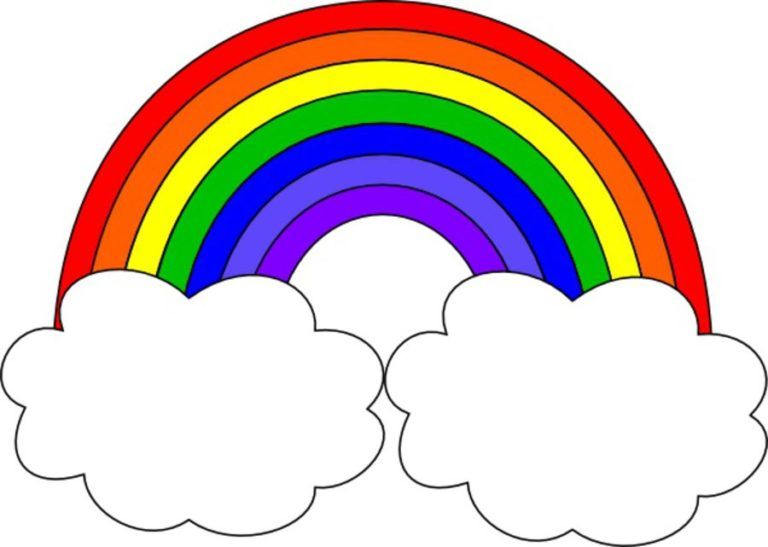 „Tęcza”Czy to łuk promienny jarzy się pod laskiem?
Czy świetlista brama lśni czerwonym blaskiem?
Czy to wstążka jasna w powietrzu wisząca, siedmioma barwami na dzieci patrząca?
Nie, to w kroplach deszczu cała wykąpana,
Tam, nad laskiem wzeszła tęcza malowana.
Deszczyku, deszczyku jesteś jak czarodziej
Bo, po tobie  tęcza siedmiobarwna wschodzi.
Ile dni w tygodniu, tyle barw lśni w tęczy.
Będzie dobry tydzień tęcza za to ręczy.Rozmowa na temat wysłuchanych treści: Kiedy powstaje tęcza?, Jakie kolory w niej występują? Itp."W krainie kolorów" - rozwiązywanie zagadek o kolorach.Prowadzący zaprasza dzieci do wspólnego rozwiązywania zagadek słownych. Dziecko odpowiada na pytania. w jakim kolorze mają butki krasnoludki (czerwony)powiedz, w jakim kolorze są gorące słońce i piasek nad morzem (żółty)w tym kolorze jest niebo i morze (niebieski)tego koloru szukaj na łące, jest nim trawa i żabki skaczące (zielony)taki kolor ma marchewka i pomarańcza (pomarańczowy)jakim kolorem pytam wszystkich maluje się fiołki lub śliwki (fioletowy)gdy zimą śnieg pada przez dzień cały świat staje się nagle... (biały)Taniec do piosenki „Podajmy sobie ręce” z kawałkiem wstążki lub paska z bibuły. (Pobudzanie ekspresji ruchowej dziecka).https://www.youtube.com/watch?v=EkDzE_EHH_A„Dyktando graficzne”- zabawa dydaktycznaProwadzący daje kartkę A4 dziecku i kredki. Wydaje polecenia: na środku kartki narysuj kwiatek; nad kwiatkiem narysuj żółte słońce; obok kwiatka z prawej strony narysuj biedronkę; obok kwiatka z lewej strony motyla; z lewej strony słońca narysuj niebieską chmurę; z prawej strony słońca różową chmurę; na dole kartki narysuj trawę.Praca plastyczna „Tęcza”- malowanie farbami na dużej kartce papieru tęczy.Opracowała: Marlena Andruch, Przedszkole Publiczne Nr 37 w Szczecinie.